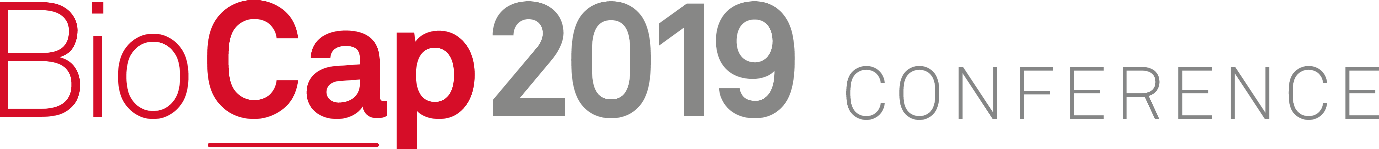 Call for Company Pitches – Application FormApplications are invited from companies who are an established life science business and seeking or shortly starting to seek funding of £250k or above.All information provided will be treated in confidence and only distributed to the judging panel for use in the competition. We would recommend that you provide supporting documentation or business plan, and this must be clearly marked with your company name and ‘2019 BioCap Pitching Competition’. The process will be competitive and the decision of the panel will be by majority and is final. 

All applications must be sent to Mary Roberts at mary.roberts@bionow.co.uk, with the subject line of ‘2019 BioCap Pitching Competition’. Deadline for submission Friday 13th September.

If you are selected and given the opportunity to present to the panel of investors you must be available on Thursday 3rd October to present your company overview, request and need for funding in an 8 minute “pitch”. 

Please note that if your application is successful you must register and pay a delegate fee to attend the conference.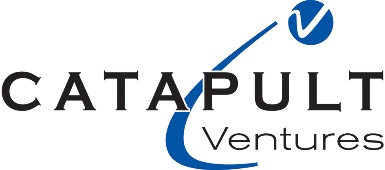 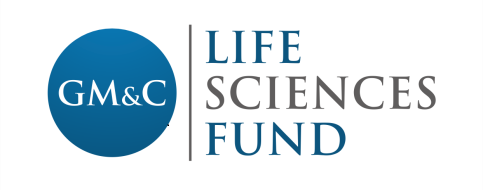 Applicant Name:Job Title:
Company Name:
Contact details (inc address and telephone number):


Website (s):Date company was established:Number of employees:
Company Profile (No more than 200 words and to include technology, business model, target market and time to market):

























Amount of funding sought:How will the funding be used:




Details of previous funding awards:



Company logo (jpg hi res or eps)

